УКРАЇНАЧЕРНІГІВСЬКА  МІСЬКА  РАДАВИКОНАВЧИЙ  КОМІТЕТ. Чернігів, вул. Магістратська, 7_______________________________________тел 77-48-08ПРОТОКОЛ № 23			засідання виконавчого комітету міської радим. Чернігів						Розпочато засідання о 14.10                                                                                   Закінчено засідання о 16.10                                                                                                    30 серпня 2017 рокуМіський голова								В. А. АтрошенкоСекретар міської ради 							М. П. Черненок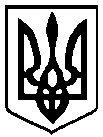                                                 Брали участь у засіданні:                                                Брали участь у засіданні:Головує:Атрошенко В. А. міський голова Члени виконавчого комітету міської ради:Атрощенко О. А.заступник міського голови Бойко Т. О.голова чернігівського осередку ГО «Міжнародний інститут гуманітарних технологій»Козир О. І.головний архітектор проектів приватного підприємства «АРДІ КА» Ломако О. А.заступник міського голови (1 - 31, 36 -42)Фесенко С. І. заступник міського голови – керуючий справами виконкому Хоніч О. П.заступник міського голови (31 – 42)Черненко А. В.заступник міського голови Черненок М. П.секретар міської ради Відсутні члени виконавчого комітету міської ради:Власенко Ю. Д.представник міської організації Всеукраїнського об’єднання"Батьківщина" Шостак М. О.перший заступник міського голови Запрошені на засідання виконавчого комітету міської ради:Білогура В. О. - начальник управління освіти міської ради (9, 10)Велігорський В. Ф.- заступник голови Новозаводської районної у місті Чернігові ради (2)Вовк П. І.- заступник директора КП «Чернігівводоканал» (31, 32)Горбань Ю. В.- начальник управління транспорту та зв’язку міської ради (13)Єпінін О. Ю.- голова фонду комунального майна міської ради (12)Іванов Д. В.- депутат обласної ради (1-42)Калюжний С. С.- начальник управління архітектури та містобудування міської ради (37 - 40)Католик М. А.- начальник управління квартирного обліку та приватизації житлового фонду міської ради (3 - 5)Кожевнікова О. Ф.- начальник планово-економічного відділу КП «Чернігівське тролейбусне управління» міської ради(13)Кухар В. В.- начальник управління охорони здоров’я міської ради (1)Куц Я. В.- начальник управління житлово-комунального господарства міської ради (18 - 25)Лазаренко С. М.- начальник організаційного відділу міської ради (1 - 42)Лисенко О. Ю.- начальник фінансового управління міської ради (1-42)Макаров О. В.- заступник начальника управління капітального будівництва міської ради (30)Максименко Л. В.- начальник управління економічного розвитку міста міської ради  (1 - 42)Миколаєнко Р. С.- начальник юридичного відділу міської ради (1 - 42)Морський В. І.- начальник КП “Новозаводське” міської ради (26, 27)Овсяник М. К.- начальник управління адміністративних послуг міської ради (6, 7)Осипенко Г. М.- позаштатний радник міського голови (1-42)Радченко А. П.- директор КП «Шкільне» міської ради (11)Редік А. В.- начальник загального відділу міської ради (1 – 42) Семешко Р. О.- керуючий ОЖБК (14)Сковрунський Я. В.- начальник ЖКП корпорації «Чернігівоблагропромбуд» (17)Старіков Р. М.- директор КП „Зеленбуд” міської ради (28)Тарасенко А. В.- начальник служби експлуатації КП «Чернігівське тролейбусне управління» міської ради (13)Цвіль І. М.- директор ПП «Техкомсервіс» (15)Чусь І. М.- начальник прес-служби міської ради (1 – 42)Шевченко О. О.- директор КП «Паркування та ринок» міської ради (29)Шевчук О. І.- начальник управління культури та туризму міської ради (8)Шуман П. В.- начальник ДП СПУ ПАТ «Чернігівоблбуд» (16)Щербина О. Ю.- т.в.о. директора КЕП «Чернігівська ТЕЦ» ТОВ фірми «ТЕХНОВА» (36)Відповідно до Закону України «Про запобігання корупції» ніхто з членів виконавчого комітету міської ради не повідомив про реальний або потенційний конфлікт інтересів.Відповідно до Закону України «Про запобігання корупції» ніхто з членів виконавчого комітету міської ради не повідомив про реальний або потенційний конфлікт інтересів.1. СЛУХАЛИ:	Про хід виконання Програми профілактики і лікування артеріальної гіпертензії, попередження смертності та інвалідності населення внаслідок серцево-судинних захворювань на 2017 – 2019 роки у місті ЧерніговіДоповідав:                                 Кухар В. В.Виступив:                                  Атрошенко В. А.ГОЛОСУВАЛИ:"ЗА" – одноголосно ВИРІШИЛИ:Рішення № 357 додається2. СЛУХАЛИ:	Про переведення квартири з житлового фонду до нежитлового в Новозаводському районіДоповідав:                                 Велігорський В. Ф.Виступив:                                  Атрошенко В. А.ГОЛОСУВАЛИ:"ЗА" – одноголосноВИРІШИЛИ:Рішення № 358 додається3. СЛУХАЛИ: Про затвердження списків громадян, поставлених на квартирний облік, виділення житла підприємствам, громадянам міста, видачу ордерівДоповідав:                                  Католик М. А.Виступив:                                  Атрошенко В. А.ГОЛОСУВАЛИ:«ЗА» – одноголосно   ВИРІШИЛИ:Рішення № 359 додається4. СЛУХАЛИ:Про передачу житлових приміщень  у власність громадянДоповідав:                                   Католик М. А.Виступив:                                    Атрошенко В. А.ГОЛОСУВАЛИ:«ЗА» – одноголосно   ВИРІШИЛИ:Рішення № 360 додається5. СЛУХАЛИ:Про видачу дубліката свідоцтва  про  право власності на житло, скасування розпорядження органу приватизації з визнанням недійсним  свідоцтва  про право власності на житлоДоповідав:                                   Католик М. А.Виступив:                                    Атрошенко В. А.ГОЛОСУВАЛИ:«ЗА» – одноголосно   ВИРІШИЛИ:Рішення № 361 додається6. СЛУХАЛИ:Про внесення змін та доповнень до Переліку адміністративних послуг, які надаються в Центрі надання адміністративних послуг м. ЧерніговаДоповідав:                                     Овсяник М. К.Виступив:                                      Атрошенко В. А.ГОЛОСУВАЛИ:«ЗА» – одноголосно   ВИРІШИЛИ:Рішення № 362 додається7. СЛУХАЛИ:Про затвердження Порядку надання відомостей про склад сім'ї та/або зареєстрованих у житловому приміщенні/будинку осібДоповідав:                                     Овсяник М. К.Виступив:                                      Атрошенко В. А.ГОЛОСУВАЛИ:«ЗА» – одноголосно    ВИРІШИЛИ:Рішення № 363 додається8. СЛУХАЛИ:Про погодження внесення змін до Програми розвитку туризму та промоції міста Чернігова на 2017-2018 рокиДоповідав:                                    Шевчук О. І.Виступив:                                     Атрошенко В. А.ГОЛОСУВАЛИ:«ЗА» – одноголосно    ВИРІШИЛИ:Рішення № 364 додається9. СЛУХАЛИ:Про внесення змін до рішення виконавчого комітету Чернігівської міської ради від 28 січня 2015 року №16Доповідав:                                     Білогура В. О.Виступив:                                      Атрошенко В. А.   ГОЛОСУВАЛИ:«ЗА» – одноголосно    ВИРІШИЛИ:Рішення № 365 додається10. СЛУХАЛИ:Про внесення змін до рішення  виконавчого комітету міської ради від 17.03.2016 року № 78Доповідав:                                     Білогура В. О.Виступив:                                      Атрошенко В. А.   ГОЛОСУВАЛИ:«ЗА» – одноголосно    ВИРІШИЛИ:Рішення № 366 додається11. СЛУХАЛИ:Про внесення змін до рішення виконавчого комітету Чернігівської міської ради від 06 червня 2017 року № 236 «Про граничну чисельність працівників комунальних підприємств міської ради»Доповідала:                                 Радченко А. П.Виступив:                                   Атрошенко В. А.ГОЛОСУВАЛИ:"ЗА" – одноголосноВИРІШИЛИ:Рішення № 367 додається12. СЛУХАЛИ:Про передачу та прийняття у комунальну власність територіальної громади м. Чернігова об’єктів житлового фонду, благоустрою та соціальної інфраструктуриДоповідав:                                 Єпінін О. Ю.Виступив:                                  Атрошенко В. А.ГОЛОСУВАЛИ:"ЗА" – одноголосно ВИРІШИЛИ:Рішення № 368 додається13. СЛУХАЛИ:Про вартість проїзду в міському електричному транспортіДоповідав:                                   Горбань Ю. В.Виступили:                                  Бойко Т. О.                                                     Ломако О. А.                                                     Лисенко О. Ю.                                                     Черненок М. П.                                                     Іванов Д. В.                                                     Кожевнікова О. Ф.                                                     Тарасенко А. В.                                                     Атрошенко В. А.ГОЛОСУВАЛИ:"ЗА" – одноголосноВИРІШИЛИ:Рішення № 369 додається14. СЛУХАЛИ:Про тарифи на послуги з утримання будинків і споруд та прибудинкових територій Об’єднання житлово-будівельних кооперативів м. ЧерніговаДоповідав:                                   Семешко Р. О.Виступив:                                    Атрошенко В. А.ГОЛОСУВАЛИ:«ЗА» – одноголосноВИРІШИЛИ:Рішення № 370 додається15. СЛУХАЛИ:Про тарифи на послуги з утримання будинків і споруд та прибудинкових територій  приватного підприємства «Техкомсервіс»Доповідав:                                   Цвіль І. М.Виступив:                                    Атрошенко В. А.ГОЛОСУВАЛИ:"ЗА" – одноголосноВИРІШИЛИ:Рішення № 371 додається16. СЛУХАЛИ:Про тарифи на послуги з утримання будинків і споруд та прибудинкових територій  ДП СПУ ПАТ «Чернігівоблбуд»Доповідав:                                    Шуман П. В.Виступив:                                    Атрошенко В. А.ГОЛОСУВАЛИ:"ЗА" – одноголосноВИРІШИЛИ:Рішення № 372 додається17. СЛУХАЛИ:Про тарифи на послуги з утримання будинків і споруд та прибудинкових територій житлово-комунального підприємства Чернігівської обласної корпорації агропромислового будівництваДоповідав:                                  Сковрунський Я. В.Виступив:                                   Атрошенко В. А.ГОЛОСУВАЛИ:«ЗА» – одноголосно    ВИРІШИЛИ:Рішення № 373 додається18. СЛУХАЛИ:Про надання згоди на передачу об’єктів благоустроюДоповідав:                                 Куц Я. В.Виступив:                                  Атрошенко В. А.ГОЛОСУВАЛИ:«ЗА» – одноголосно    ВИРІШИЛИ:Рішення № 374 додається19. СЛУХАЛИ:Про перепохованняДоповідав:                                 Куц Я. В.Виступив:                                  Атрошенко В. А.ГОЛОСУВАЛИ:«ЗА» – одноголосно    ВИРІШИЛИ:Рішення № 375 додається20. СЛУХАЛИ:Про перепохованняДоповідав:                                 Куц Я. В.Виступив:                                  Атрошенко В. А.ГОЛОСУВАЛИ:«ЗА» – одноголосно    ВИРІШИЛИ:Рішення № 376 додається21. СЛУХАЛИ:Про внесення змін і доповнень до рішення виконавчого комітету  міської ради від 19 січня  2017 року № 15Доповідав:                                 Куц Я. В.Виступив:                                  Атрошенко В. А.ГОЛОСУВАЛИ:«ЗА» – одноголосно    ВИРІШИЛИ:Рішення № 377 додається22. СЛУХАЛИ:Про перерахування внеску міської ради у статутний капітал комунального підприємстваДоповідав:                                 Куц Я. В.Виступив:                                  Атрошенко В. А.ГОЛОСУВАЛИ:«ЗА» – одноголосно    ВИРІШИЛИ:Рішення № 378 додається23. СЛУХАЛИ:Про затвердження переліку об’єктів з облаштування інженерно-транспортної інфраструктури приватного сектору міста, що співфінансуються за рахунок коштів міського бюджету міста ЧерніговаДоповідав:                                 Куц Я. В.Виступив:                                  Атрошенко В. А.ГОЛОСУВАЛИ:«ЗА» – одноголосно    ВИРІШИЛИ:Рішення № 379 додається24. СЛУХАЛИ:Про видалення зелених насадженьДоповідав:                                 Куц Я. В.Виступив:                                  Атрошенко В. А.ГОЛОСУВАЛИ:«ЗА» – одноголосно    ВИРІШИЛИ:Рішення № 380 додається25. СЛУХАЛИ:Про тимчасове розміщення зовнішньої рекламиДоповідав:                                 Куц Я. В.Виступили:                                Ломако О. А.                                                   Атрошенко В. А.ГОЛОСУВАЛИ:«ЗА» – одноголосно   ВИРІШИЛИ:Рішення № 381 додається26. СЛУХАЛИ:Про надання згоди на передачу майнаДоповідав:                                   Морський В. І.Виступив:                                   Атрошенко В. А.ГОЛОСУВАЛИ:«ЗА» – одноголосно    ВИРІШИЛИ:Рішення № 382 додається27. СЛУХАЛИ:Про передачу житлового будинку з балансу  комунального підприємства «Новозаводське» Чернігівської міської ради на баланс ОСББДоповідав:                                   Морський В. І.Виступив:                                    Атрошенко В. А.ГОЛОСУВАЛИ:«ЗА» – одноголосно    ВИРІШИЛИ:Рішення № 383 додається28. СЛУХАЛИ:Про видалення зелених насадженьДоповідав:                                   Старіков Р. М.Виступили:                                  Козир О. І.                                                     Атрошенко В. А.ГОЛОСУВАЛИ:«ЗА» – одноголосно    ВИРІШИЛИ:Рішення № 384 додається29. СЛУХАЛИ:Про затвердження Статуту комунального підприємства «Паркування та ринок» Чернігівської міської ради в новій редакціїДоповідав:                                   Шевченко О. О.Виступив:                                    Атрошенко В. А.ГОЛОСУВАЛИ:«ЗА» – одноголосно    ВИРІШИЛИ:Рішення № 385 додається30. СЛУХАЛИ:Про передачу капітальних вкладень балансоутримувачам житлового  та нежитлового фондуДоповідав:                                   Макаров О. В.Виступив:                                    Атрошенко В. А.ГОЛОСУВАЛИ:«ЗА» – одноголосно    ВИРІШИЛИ:Рішення № 386 додається31. СЛУХАЛИ:Про перекриття руху автотранспортуДоповідав:                                   Вовк П. І.Виступив:                                    Атрошенко В. А.ГОЛОСУВАЛИ:«ЗА» – одноголосно    ВИРІШИЛИ:Рішення № 387 додається32. СЛУХАЛИ:Про надання дозволуДоповідав:                                   Вовк П. І.Виступив:                                    Атрошенко В. А.ГОЛОСУВАЛИ:«ЗА» – одноголосно    ВИРІШИЛИ:Рішення № 388 додається33. СЛУХАЛИ:Про встановлення режимів роботи об’єктів торгівлі, закладів ресторанного господарства та сфери послуг у нічний часДоповідала:                                Максименко Л. В.Виступив:                                   Черненок М. П.ГОЛОСУВАЛИ:«ЗА» – одноголосно    ВИРІШИЛИ:Рішення № 389 додається34. СЛУХАЛИ:Про внесення доповнення до Плану діяльності виконавчого комітету Чернігівської міської ради  з підготовки проектів регуляторних актів на 2017 рікДоповідав:                                   Миколаєнко Р. С.Виступив:                                    Атрошенко В. А.ГОЛОСУВАЛИ:«ЗА» – одноголосно    ВИРІШИЛИ:Рішення № 390 додається35. СЛУХАЛИ:Про надання матеріальної допомогиДоповідала:                                  Лисенко О. Ю.Виступив:                                    Атрошенко В. А.ГОЛОСУВАЛИ:«ЗА» – одноголосно    ВИРІШИЛИ:Рішення № 391 додається36. СЛУХАЛИ:Про перекриття руху автотранспортуДоповідав:                                   Щербина О. Ю,Виступив:                                    Атрошенко В. А.ГОЛОСУВАЛИ:«ЗА» – одноголосно    ВИРІШИЛИ:Рішення № 392 додається37. СЛУХАЛИ:Про затвердження та надання містобудівних умов і обмежень забудови земельних ділянокДоповідав:                                   Калюжний С. С.Виступив:                                    Атрошенко В. А.ГОЛОСУВАЛИ:«ЗА» – одноголосно    ВИРІШИЛИ:Рішення № 393 додається38. СЛУХАЛИ:Про присвоєння та зміну поштових адрес об'єктам нерухомого майнаДоповідав:                                   Калюжний С. С.Виступив:                                    Атрошенко В. А.ГОЛОСУВАЛИ:«ЗА» – одноголосно    ВИРІШИЛИ:Рішення № 394 додається39. СЛУХАЛИ:Про пайову участь (внесок) замовників (інвесторів) у створенні і розвитку інженерно-транспортної та соціальної інфраструктури міста ЧерніговаДоповідав:                                   Калюжний С. С.Виступили:                                  Атрощенко О. А.                                                     Атрошенко В. А.ГОЛОСУВАЛИ:«ЗА» – одноголосно    ВИРІШИЛИ:Рішення № 395 додається40. СЛУХАЛИ:Про внесення змін та доповнень до Положення про проведення повторного відкритого архітектурного конкурсу на кращу проектну пропозицію щодо спорудження Меморіалу Захисникам України та затвердження складу журі конкурсуДоповідав:                                   Калюжний С. С.Виступили:                                  Атрощенко О. А.                                                     Ломако О. А.                                                     Козир О. І.                                                     Бойко Т. О.                                                     Фесенко С. І.                                                     Миколаєнко Р. С.                                                     Атрошенко В. А.ГОЛОСУВАЛИ:«ЗА» – одноголосно    ВИРІШИЛИ:Рішення № 396 додається41. СЛУХАЛИ:Про розпорядження, видані з 14 до 29 серпня 2017 року включноПротокольно:Взяти до відома, що з 14 до 29 серпня 2017 року включно видано розпорядження міського голови           № 234 - р – № 247 - р 42. СЛУХАЛИ:Про порядок денний наступного засідання виконавчого комітету міської ради ВИРІШИЛИ:На наступному засіданні виконавчого комітету міської ради розглянути поточні питання